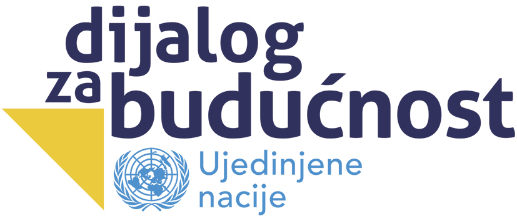 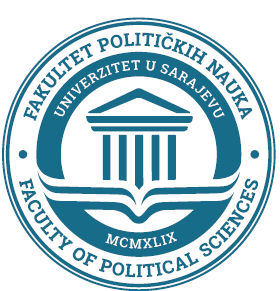 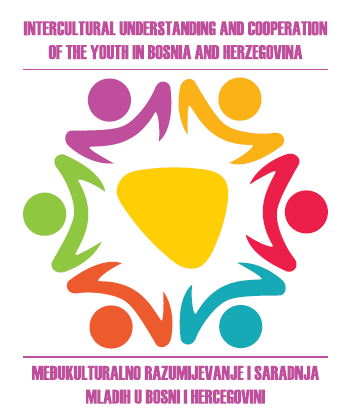 MEĐUKULTURALNO RAZUMIJEVANJE I SARADNJA MLADIH U BOSNI I HERCEGOVINI14.02.2019. AMFITEATAR15.02.2019. STUDIJSKE POSJETE TUZLA I TEŠANJ9.30-10.00Dolazak i registracija učesnika Dolazak i registracija medija10.00-10.45 Ceremonija otvaranja  ProjektaRektor Univerziteta u Sarajevu, prof. dr. Rifat ŠkrijeljDekan Fakulteta političkih nauka, prof.dr. Šaćir Filandra Šef ureda UNESCO, Siniša ŠešumKordinatorice projekta FPN, doc.dr. Sarina BakićKordinatorice projekta FPN, doc.dr. Ehlimana SpahićSALA 1911.00-11.45I predavanje: Pregled stanja kulture i umjetnosti u Bosni i Hercegovini (I dio)doc.dr. Sarina Bakić11.45-12.00Kafe pauza12.00-12.45I predavanje: Pregled stanja kulture i umjetnosti u Bosni i Hercegovini (II dio)doc.dr. Sarina Bakić12.45-14.00 Ručak 14.00-14.45II predavanje: Analiza položaja institucija kulture i umjetnosti u Bosni i Hercegovini (I dio)doc.dr. Sarina Bakić14.45-15.00Kafe pauza15.00-15.45II predavanje: Analiza položaja institucija kulture i umjetnosti u Bosni i Hercegovini (II dio)doc.dr. Sarina Bakić16.00-17.0017.00-18.00Posjeta: Muzej Jevreja i Despića kućaZajednička šetnja Baščaršijom7.00-7.30Okupljanje učesnika ispred Fakulteta političkih nauka7.30Polazak za Tuzlu 10.30-11.30 Posjeta Narodnom pozorištu Tuzla11.45-12.15Posjeta Međunarodnoj galeriji portreta Tuzla12.30Polazak za Tešanj14.15-14.4515.00-16.00Posjeta Općoj biblioteci TešanjPosjeta mezaru Muse Ćazima ĆatićaRučak (Restoran Teša)16.00-17.30Posjeta Tvrđavi (ili Eminagića konaku – zavisno od vremenskih prilika),šetnja gradom 18.00Povratak u Sarajevo 